 GOVERNO DO ESTADO DE SERGIPE - ORÇAMENTO FISCAL E DA SEGURIDADE SOCIAL 2020
33000 SECRETARIA DE ESTADO DO TURISMO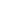 Legislação: Lei nº 7.116, de 25 de março de 2011; Lei nº 7.950, de 29 de dezembro de 2014; Lei nº 8.197, de 28 de dezembro de 2016; Lei
nº 8.120, de 30 de março de 2017.Finalidades: Elaboração de políticas públicas na área de turismo; realizar o desenvolvimento turístico e respectivos incentivos; realizar a
ampliação e o melhoramento de espaços turísticos; a realizar e organizar exposições, feiras e outros eventos de divulgação de
potencialidades turísticas do Estado; capacitar mão-de-obra para o turismo, bem como outras atividades necessárias ao cumprimento de
suas finalidades, nos termos das respectivas normas legais e/ou regulamentares.DESCRIÇÃO DO PROGRAMA ANUAL DE TRABALHOPROGRAMA (T): 0023 - TURISMO SUSTENTÁVELObjetivo: Promover o fortalecimento, qualificação e competitividade de produtos e serviços turísticos de Sergipe.Projeto: 33101.23.695.0023.0673 - Adequação Urbanistica e Delimitações das Praias do Litoral Sul de AracajuFinalidade: Possibilitar à comunidade e ao turista melhoria do acesso às praias e equipamentos disponíveis para as práticas de
 ecoturismo e de atividades náuticas Unidade Meta
ProdutoProjeto Implantado PERCENTUAL 70Projeto: 33101.23.695.0023.0674 - Ampliação do Centro de Convenções de SergipeFinalidade: Oferecer um centro de convenções mais moderno ampliado e climatizado. Unidade Meta
ProdutoCentro Ampliado PERCENTUAL 100Projeto: 33101.23.695.0023.0691 - Capacitação Profissional para o TurismoFinalidade: Executar o plano de capacitação profissional para os trabalhadores e dotar o setor turístico de assistência técnica
 em diversas áreas de atuação. Unidade Meta
ProdutoPessoa Capacitada UNIDADE 110Projeto: 33101.23.695.0023.0692 - Construção, Revitalização e Urbanização de OrlasFinalidade: Melhorar infraestrutura turística local possibilitando passeios turísticos pelos rios da região com aumento do fluxo
 turístico. Unidade Meta
ProdutoOrla Construída UNIDADE 1Projeto: 33101.23.695.0023.0693 - Elaboração de Estudos para o Desenvolvimento do Turismo no EstadoFinalidade: Viabilizar a disponibilização de Estudos e Projetos existentes ou não para realização de obras nos polos. Unidade Meta
ProdutoEstudo Realizado UNIDADE 1Projeto: 33101.23.695.0023.0702 - Revitalização e Implementação de Infraestrutura na Barragem Dionísio de Araújo Machado,no Municipio de Lagarto
Finalidade:Revitalizar um ponto turístico da região Centro-Sul do Estado de Sergipe que possui um grande fluxo de pessoas. Unidade Meta
ProdutoBarragem Revitalizada UNIDADE 1Projeto: 33101.23.695.0023.0703 - Revitalização de Espaço de Interesse TurísticoFinalidade: Revitalização e criação de novos produtos e segmentos turísticos visando desenvolvimento do setor turístico Unidade Meta
ProdutoEspaço Revitalizado UNIDADE 1Projeto: 33101.23.695.0023.0717 - Reabilitação do Pavimento com Melhoramentos da Rodovia SE- 095 (Rodovia João Bebe Àgua)
Finalidade:Recuperar rodovias de interesse turístico. Unidade Meta
ProdutoRodovia Recuperada UNIDADE 1Projeto: 33101.23.695.0023.0804 - Apoio para a Melhoria da Infraestrutura Turística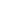 Finalidade: Manter e/ou ampliar a infraestrutura turística, e desenvolver a atividade turística nos municípios sergipanos. Unidade Meta
ProdutoMunicípio Apoiado UNIDADE 2Atividade: 33101.23.695.0023.0679 - Apoio a Eventos de Promoção TuristicaFinalidade: Criar mecanismos de divulgação do destino Sergipe no cenário turístico. Unidade Meta
ProdutoDivulgação Realizada PERCENTUAL 100Atividade: 33101.23.695.0023.0684 - Apoio ao Gerenciamento , Supervisão e Fiscalização de ObrasFinalidade: Prover a Unidade Coordenadora de Projetos ( UCP) com apoio técnico, gerencial e de um sistema de
 monitoramento e avaliação do programa. Unidade Meta
ProdutoSERVIÇOS REALIZADOS UNIDADE 10Atividade: 33101.23.695.0023.0688 - Aquisição de Produtos/Serviços para o Turismo EstadualFinalidade: Aquisição e criação de novos produtos e segmentos turísticos visando desenvolvimento do setor turístico Unidade Meta
ProdutoProduto Adquirido UNIDADE 10Atividade: 33101.23.695.0023.0695 - Fomento e Formalização de Negócios TurísticosFinalidade: Proporcionar assistência técnica para o aprimoramento da qualidade nos produtos da cadeia produtiva localizada
 nos municípios integrantes dos Pólos Costa dos Coqueirais e Velho Chico, de forma a proporcionar maior satisfação
 por parte dos turistas e consequente aumento no valor agregado. Unidade Meta
ProdutoAssitência Prestada UNIDADE 7Atividade: 33101.23.695.0023.0696 - Manutenção dos Equipamentos Turísticos da Orla de AtalaiaFinalidade: Assegurar a iluminação pública da Orla de Atalaia em 22 (vinte e dois) pontos ao longo de sua extensão e a
 manutenção de espaços. Unidade Meta
ProdutoOrla Mantida UNIDADE 1Atividade: 33101.23.695.0023.0698 - Marketing e Divulgação do Estado de SergipeFinalidade: Criar mecanismos de divulgação do destino Sergipe no cenário turístico. Unidade Meta
ProdutoDivulgação Realizada PERCENTUAL 60Atividade: 33101.23.695.0023.0701 - Participação em Feira e Eventos de Promoção TuristicaFinalidade: Divulgar o Estado e seus Produtos Turísticos. Unidade Meta
ProdutoDivulgação Realizada PERCENTUAL 60PROGRAMA (G): 0051 - GESTÃO E MANUTENÇÃO DO TURISMOAtividade: 33101.23.695.0051.0350 - Manutenção dos Serviços Administrativos e FinanceirosFinalidade: Assegurar o Adequado Funcionamento da SETUR Mediante o Provimento de Serviços Essenciais ,Materiais e
 Recursos Financeiros. Unidade Meta
ProdutoSecretaria Mantida UNIDADE 1Atividade: 33101.23.695.0051.0351 - Pagamento de Pessoal AtivoFinalidade: Assegurar o cumprimento do pagamento com o pessoal e encargos sociais. Unidade Meta
ProdutoFolha de Pessoal Paga UNIDADE 13Atividade: 33101.23.695.0051.0672 - Gestão da Tecnologia da Informação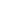 Finalidade: Promover aos funcionários um ambiente de trabalho adequado para o pleno funcionamento do órgão bem como aos
 visitantes e aos turistas. Unidade Meta
ProdutoTecnologia da Informação Gerida UNIDADE 1PROGRAMA (G): 0054 - ENCARGOS DE NATUREZA ESPECIALObjetivo: Coordenar as atividades relacionadas à Função 28 - Encargos Especiais.Operação Especial: 33101.23.695.0054.0718 - Encargos de Natureza EspecialFinalidade: Pagamento de indenizações, devoluções e possíveis glosas de convênios. Unidade Meta
ProdutoSem Produto - -GOVERNO DO ESTADO DE SERGIPE - ORÇAMENTO FISCAL E DA SEGURIDADE SOCIAL 2020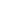 19302 EMPRESA SERGIPANA DE TURISMOLegislação: Lei 1.721, de 09 de dezembro de 1971; Lei nº 7.950, de 29 de dezembro de 2014.Finalidades: Elaborar e desenvolver a política de turismo do Estado de Sergipe.DESCRIÇÃO DO PROGRAMA ANUAL DE TRABALHOPROGRAMA (G): 0051 - GESTÃO E MANUTENÇÃO DO TURISMOAtividade: 19302.23.122.0051.0754 - Manutenção dos serviços Administrativos e FinanceirosFinalidade: Assegurar o adequado funcionamento da Sede mediante provimento de serviços essenciais, materiais,
 equipamentos e recursos financeiros. Unidade Meta
ProdutoEmpresa Mantida UNIDADE 1Atividade: 19302.23.122.0051.0755 - Pagamento de Pessoal AtivoFinalidade: Assegurar o pagamento com Folha de Pessoal e Encargos Sociais da sede Unidade Meta
ProdutoFolha de Pessoal Paga UNIDADE 13PROGRAMA (G): 0054 - ENCARGOS DE NATUREZA ESPECIALObjetivo: Coordenar as atividades relacionadas à Função 28 - Encargos Especiais.Operação Especial: 19302.23.122.0054.0757 - Amortização das DividasFinalidade: Honrar o pagamento de acordos judiciais firmados através de sentenças judicias, transitadas em julgado. Unidade Meta
ProdutoSem Produto - -GOVERNO DO ESTADO DE SERGIPE - ORÇAMENTO FISCAL E DA SEGURIDADE SOCIAL - 2020 R$ 1,00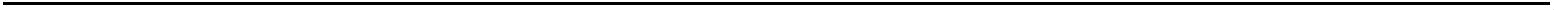 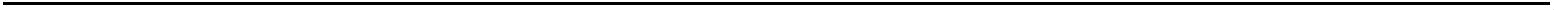 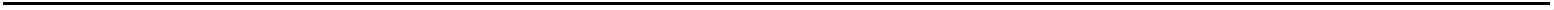 QUADRO DE DETALHAMENTO DA DESPESA33000 - SECRETARIA DE ESTADO DO TURISMO33101 - Secretaria de Estado do TurismoRECURSOS DE TODAS AS FONTESPROGRAMA (T): 0023 - Turismo Sustentável3.3.40 Outras Despesas Correntes 0101 111.602 111.6023.3.90 Outras Despesas Correntes 0101 376.333 376.3333.3.90 Outras Despesas Correntes 0224 400.000 400.0003.3.90 Outras Despesas Correntes 0291 2.500.000 2.500.0004.4.90 Investimentos 0101 2.462.000 2.462.0004.4.90 Investimentos 0224 12.600.000 12.600.0004.4.90 Investimentos 0250 800.000 800.0004.4.90 Investimentos 0290 2.000.000 2.000.0004.4.90 Investimentos 0291 2.500.000 2.500.0004.4.90 Investimentos 0101 200.000 0 200.0004.4.90 Investimentos 00224 1.000.000 1.000.0004.4.90 Investimentos 00290 100.000 100.0004.4.90 Investimentos 00291 200.000 200.0004.4.90 Investimentos 0101 1.400.000 0 1.400.0004.4.90 Investimentos 00224 6.500.000 6.500.0004.4.90 Investimentos 00290 1.400.000 1.400.000Atividade : 23.695.0023.0679 - Apoio a Eventos de Promoção Turistica 116.333 550.000 666.3333.3.90 Outras Despesas Correntes 0101 116.333 0 116.3333.3.90 Outras Despesas Correntes 00224 50.000 50.0003.3.90 Outras Despesas Correntes 00291 500.000 500.0003.3.90 Outras Despesas Correntes 0101 10.000 0 10.0003.3.90 Outras Despesas Correntes 00224 50.000 50.0003.3.90 Outras Despesas Correntes 00291 200.000 200.0003.3.90 Outras Despesas Correntes 0101 10.000 0 10.0003.3.90 Outras Despesas Correntes 00224 50.000 50.0003.3.90 Outras Despesas Correntes 00291 200.000 200.0004.4.90 Investimentos 0101 100.000 0 100.0004.4.90 Investimentos 00250 400.000 400.0004.4.90 Investimentos 00291 300.000 300.000Projeto : 23.695.0023.0691 - Capacitação Profissional para o Turismo 40.000 250.000 290.0003.3.40 Outras Despesas Correntes 0101 30.000 0 30.0003.3.90 Outras Despesas Correntes 0101 10.000 0 10.0003.3.90 Outras Despesas Correntes 00224 50.000 50.0003.3.90 Outras Despesas Correntes 00291 200.000 200.0004.4.90 Investimentos 0101 200.000 0 200.0004.4.90 Investimentos 00224 1.000.000 1.000.0004.4.90 Investimentos 00290 100.000 100.0004.4.90 Investimentos 00291 800.000 800.0003.3.90 Outras Despesas Correntes 0101 10.000 0 10.0003.3.90 Outras Despesas Correntes 00224 50.000 50.0003.3.90 Outras Despesas Correntes 00291 200.000 200.0004.4.90 Investimentos 0101 100.000 0 100.0004.4.90 Investimentos 00250 300.000 300.0004.4.90 Investimentos 00291 300.000 300.0003.3.90 Outras Despesas Correntes 0101 200.000 0 200.0003.3.90 Outras Despesas Correntes 00224 50.000 50.0003.3.90 Outras Despesas Correntes 00291 200.000 200.0003.3.90 Outras Despesas Correntes 0101 10.000 0 10.0003.3.90 Outras Despesas Correntes 00224 50.000 50.0003.3.90 Outras Despesas Correntes 00291 500.000 500.0003.3.90 Outras Despesas Correntes 0101 10.000 0 10.0003.3.90 Outras Despesas Correntes 00224 50.000 50.0003.3.90 Outras Despesas Correntes 00291 500.000 500.0004.4.90 Investimentos 0101 200.000 0 200.0004.4.90 Investimentos 00224 1.000.000 1.000.0004.4.90 Investimentos 00290 150.000 150.0004.4.90 Investimentos 00291 200.000 200.0004.4.90 Investimentos 0101 100.000 0 100.0004.4.90 Investimentos 00224 500.000 500.0004.4.90 Investimentos 00250 100.000 100.0004.4.90 Investimentos 00290 100.000 100.0004.4.90 Investimentos 00291 500.000 500.000Projeto : 23.695.0023.0717 - Reabilitação do Pavimento com
 Melhoramentos da Rodovia SE- 095 (Rodovia João Bebe
 Àgua)162.000 2.950.000 3.112.0004.4.90 Investimentos 0101 162.000 0 162.0004.4.90 Investimentos 00224 2.600.000 2.600.0004.4.90 Investimentos 00290 150.000 150.0004.4.90 Investimentos 00291 200.000 200.000Projeto : 23.695.0023.0804 - Apoio para a Melhoria da Infraestrutura
 Turística81.602 0 81.6023.3.40 Outras Despesas Correntes 0101 81.602 0 81.602PROGRAMA (G): 0051 - Gestão e Manutenção do
 Turismo3.1.90 Pessoal e Encargos Sociais 0101 2.379.780 2.379.7803.1.91 Pessoal e Encargos Sociais 0101 150.000 150.0003.3.90 Outras Despesas Correntes 0101 562.000 562.0003.3.91 Outras Despesas Correntes 0101 4.000 4.000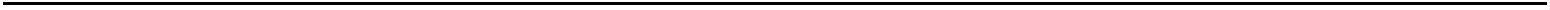 4.4.90 Investimentos 0101 20.000 20.0003.3.90 Outras Despesas Correntes 0101 492.000 0 492.0003.3.91 Outras Despesas Correntes 0101 4.000 0 4.0004.4.90 Investimentos 0101 20.000 0 20.000Atividade : 23.695.0051.0351 - Pagamento de Pessoal Ativo 2.569.780 0 2.569.7803.1.90 Pessoal e Encargos Sociais 0101 2.379.780 0 2.379.7803.1.91 Pessoal e Encargos Sociais 0101 150.000 0 150.0003.3.90 Outras Despesas Correntes 0101 40.000 0 40.000Atividade : 23.695.0051.0672 - Gestão da Tecnologia da Informação 30.000 0 30.0003.3.90 Outras Despesas Correntes 0101 30.000 0 30.000PROGRAMA (G): 0054 - Encargos de Natureza Especial3.3.90 Outras Despesas Correntes 0101 10.000 10.000Operação 23.695.0054.0718 - Encargos de Natureza Especial 10.000 0 10.0003.3.90 Outras Despesas Correntes 0101 10.000 0 10.000TOTAL DA UNIDADE ORÇAMENTÁRIA 6.075.715 20.800.000 26.875.715GOVERNO DO ESTADO DE SERGIPE - ORÇAMENTO FISCAL E DA SEGURIDADE SOCIAL - 2020 R$ 1,00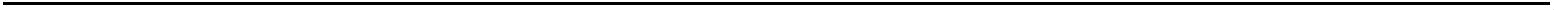 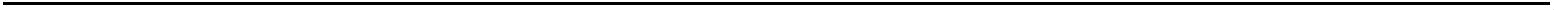 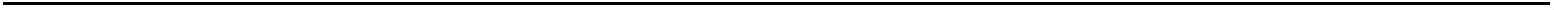 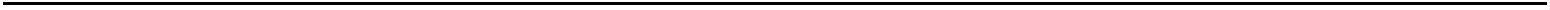 RESUMO DO ÓRGÃO33000 - SECRETARIA DE ESTADO DO TURISMO33101 - Secretaria de Estado do TurismoRECURSOS DE TODAS AS FONTESGRUPO DE DESPESA E FONTE DE RECURSO 6.075.715 20.800.000 26.875.7151 - Pessoal e Encargos SociaisTesouro - Recursos Ordinários 0101 2.529.780 0 2.529.7803 - Outras Despesas CorrentesTesouro - Recursos Ordinários 0101 1.063.935 0 1.063.935Transferência de Convênios e Instrumentos Afins 0 0224 400.000 400.000Operações de Crédito Externas 0 0291 2.500.000 2.500.0004 - InvestimentosTesouro - Recursos Ordinários 0101 2.482.000 0 2.482.000Transferência de Convênios e Instrumentos Afins 0 0224 12.600.000 12.600.000Recursos de Patrocínios 0 0250 800.000 800.000Operações de Crédito Internas 0 0290 2.000.000 2.000.000Operações de Crédito Externas 0 0291 2.500.000 2.500.000FONTES DE RECURSO 6.075.715 20.800.000 26.875.715Tesouro - Recursos Ordinários 0101 6.075.715 0 6.075.715Transferência de Convênios e Instrumentos 0 0224 13.000.000 13.000.000Recursos de Patrocínios 0 0250 800.000 800.000Operações de Crédito Internas 0 0290 2.000.000 2.000.000Operações de Crédito Externas 0 0291 5.000.000 5.000.000GOVERNO DO ESTADO DE SERGIPE - ORÇAMENTO FISCAL E DA SEGURIDADE SOCIAL - 2020 R$ 1,00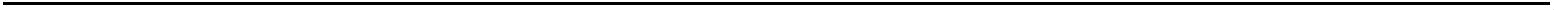 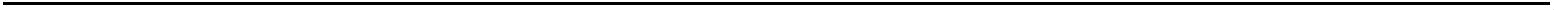 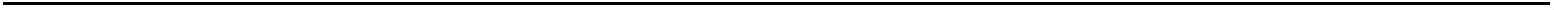 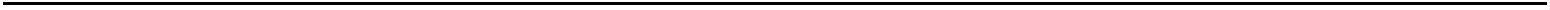 QUADRO DE DETALHAMENTO DA DESPESA33000 - SECRETARIA DE ESTADO DO TURISMO19302 - Empresa Sergipana de TurismoRECURSOS DE TODAS AS FONTESPROGRAMA (G): 0051 - Gestão e Manutenção do
 Turismo3.1.90 Pessoal e Encargos Sociais 0101 3.200.700 3.200.7003.1.91 Pessoal e Encargos Sociais 0101 20.000 20.0003.3.90 Outras Despesas Correntes 0101 105.000 105.0003.3.90 Outras Despesas Correntes 0270 306.050 306.0503.3.91 Outras Despesas Correntes 0101 3.000 3.0003.3.91 Outras Despesas Correntes 0270 10.000 10.0003.3.90 Outras Despesas Correntes 0101 55.000 0 55.0003.3.90 Outras Despesas Correntes 00270 206.050 206.0503.3.91 Outras Despesas Correntes 0101 3.000 0 3.0003.3.91 Outras Despesas Correntes 00270 10.000 10.000Atividade : 23.122.0051.0755 - Pagamento de Pessoal Ativo 3.270.700 100.000 3.370.7003.1.90 Pessoal e Encargos Sociais 0101 3.200.700 0 3.200.7003.1.91 Pessoal e Encargos Sociais 0101 20.000 0 20.0003.3.90 Outras Despesas Correntes 0101 50.000 0 50.0003.3.90 Outras Despesas Correntes 00270 100.000 100.000PROGRAMA (G): 0054 - Encargos de Natureza Especial4.6.90 Amortização da Dívida 0101 155.000 155.000Operação 23.122.0054.0757 - Amortização das Dividas 155.000 0 155.0004.6.90 Amortização da Dívida 0101 155.000 0 155.000TOTAL DA UNIDADE ORÇAMENTÁRIA 3.483.700 316.050 3.799.750GOVERNO DO ESTADO DE SERGIPE - ORÇAMENTO FISCAL E DA SEGURIDADE SOCIAL - 2020 R$ 1,00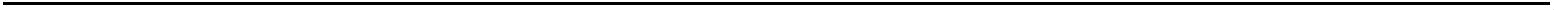 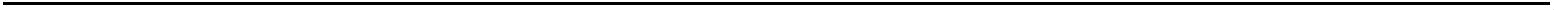 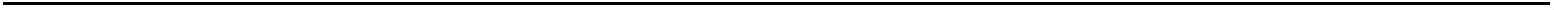 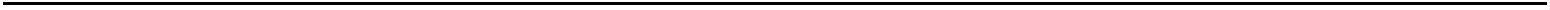 RESUMO DO ÓRGÃO33000 - SECRETARIA DE ESTADO DO TURISMO19302 - Empresa Sergipana de TurismoRECURSOS DE TODAS AS FONTESGRUPO DE DESPESA E FONTE DE RECURSO 3.483.700 316.050 3.799.7501 - Pessoal e Encargos SociaisTesouro - Recursos Ordinários 0101 3.220.700 0 3.220.7003 - Outras Despesas CorrentesTesouro - Recursos Ordinários 0101 108.000 0 108.000Recursos Diretamente Arrecadados 0 0270 316.050 316.0506 - Amortização da DívidaTesouro - Recursos Ordinários 0101 155.000 0 155.000FONTES DE RECURSO 3.483.700 316.050 3.799.750Tesouro - Recursos Ordinários 0101 3.483.700 0 3.483.700Recursos Diretamente Arrecadados 0 0270 316.050 316.050Objetivo:Assegurar o adequado funcionamento do órgão e suas entidades vinculadas, mediante o provimento de recursoshumanos, materiais e outros necessários a sua gestão.Objetivo:Assegurar o adequado funcionamento do órgão e suas entidades vinculadas, mediante o provimento de recursoshumanos, materiais e outros necessários a sua gestão.ESPECIFICAÇÃORECURSOS DO TESOURO RECURSOS DE OUTRASFONTE VALOR FONTE VALORTOTALProjeto : 23.695.0023.0673 - Adequação Urbanistica e Delimitações das Praias do Litoral Sul de Aracaju200.000 1.300.000 1.500.000Projeto : 23.695.0023.0674 - Ampliação do Centro de Convenções de Sergipe1.400.000 7.900.000 9.300.000Atividade : 23.695.0023.0684 - Apoio ao Gerenciamento , Supervisão e Fiscalização de Obras10.000 250.000 260.000Atividade : 23.695.0023.0688 - Aquisição de Produtos/Serviços para o Turismo Estadual110.000 950.000 1.060.000Projeto : 23.695.0023.0692 - Construção, Revitalização e Urbanização de Orlas200.000 1.900.000 2.100.000Projeto : 23.695.0023.0693 - Elaboração de Estudos para o Desenvolvimento do Turismo no Estado10.000 250.000 260.000Atividade : 23.695.0023.0695 - Fomento e Formalização de Negócios Turísticos100.000 600.000 700.000Atividade : 23.695.0023.0696 - Manutenção dos Equipamentos Turísticos da Orla de Atalaia200.000 250.000 450.000Atividade : 23.695.0023.0698 - Marketing e Divulgação do Estado de Sergipe10.000 550.000 560.000Atividade : 23.695.0023.0701 - Participação em Feira e Eventos de Promoção Turistica10.000 550.000 560.000Projeto : 23.695.0023.0702 - Revitalização e Implementação de Infraestrutura na Barragem Dionísio de Araújo Machado,no Municipio de Lagarto200.000 1.350.000 1.550.000Projeto : 23.695.0023.0703 - Revitalização de Espaço de Interesse Turístico100.000 1.200.000 1.300.000Atividade : 23.695.0051.0350 - Manutenção dos Serviços Administrativos e Financeiros516.000 0 516.000ESPECIFICAÇÃORECURSOS DO TESOURO RECURSOS DE OUTRAS FONTESFONTE VALOR FONTE VALORTOTALESPECIFICAÇÃORECURSOS DO TESOURO RECURSOS DE OUTRASFONTE VALOR FONTE VALORTOTALAtividade : 23.122.0051.0754 - Manutenção dos serviços Administrativos e Financeiros58.000 216.050 274.050ESPECIFICAÇÃORECURSOS DO TESOURO RECURSOS DE OUTRAS FONTESFONTE VALOR FONTE VALORTOTAL